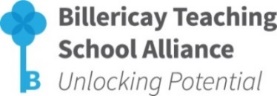 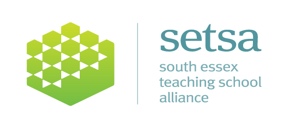 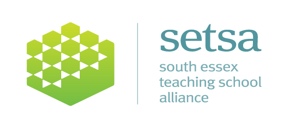 WOMEN IN LEADERSHIP(Primary and Secondary)Venues:   	TBC – In South East Essex AreaDate: 	15th January 2019 (full day), 7th February 2019 (twilight), 6th March 2019 (full day), 1st April 2019 (twilight), 3rd May 2019 (full day), 27th June 2019 (twilight).Time: 	TWILIGHTS (4.00pm – 6.00pm)  FULL DAYS (9.00am-3.15pm)Cost:          £100 contribution per delegate (DfE and in-kind funding to the value of £1000+)APPLICATION FORMBy signing this form you are agreeing to the £100 contribution, confirming your support for this applicant and agreeing to release them for all programme dates.Delegate Details: Places will be allocated on (1) meeting the criteria and (2) time of booking (apply early to avoid disappointment).Your Headteacher will need to agree to the £100 contribution and to releasing you for each of the programme dates listed.Confirmation of receipt of your application will be sent via email and we will subsequently confirm your place if you are successful. Further details will then be sent prior to the start of the programmeFor further information please contact: Mel Jones, Billericay TSA Administrator, The Billericay School, School Road, Billericay, Essex, CM12 9LH T: 01277 314420 E: mjones@billericayschool.com School:Headteacher:Headteacher E-mail Address:Headteacher E-mail Address:Headteacher signature:Headteacher signature:Name:Current PositionEmail AddressPlease give brief details of your leadership experiencePlease give brief details of your leadership experiencePlease give brief details of your leadership experiencePlease list 3 brief bullet points as to why you want to undertake this programme.Please list 3 brief bullet points as to why you want to undertake this programme.Please list 3 brief bullet points as to why you want to undertake this programme.To apply for a place on this programme, please complete this application form and return via email to: mjones@billericayschool.com  